1 i 0 u dijeljenju  (U 94, 95; ZZ 128)https://www.e-sfera.hr/dodatni-digitalni-sadrzaji/3420d626-957a-4637-aef1-49eb9ad7e1bf/Ponovi: Ako je jedan od faktora broj 1, umnožak je jednak drugom faktoru.                             Ako je je dan od faktora broj 0, umnožak je 0.               Riješi ZNAM u udžbeniku na 94. stranici.Razmisli: ako je: 4 ∙ 1 = 4, koliko je 4 : 1 = ___                              8 ∙ 1 = 8                  8 : 1 = ___                              17 ∙ 1 = 17             17 : 1 = ___Kako dijelimo brojem 1?Broj se ne mijenja ako ga dijelimo s 1.Razmisli: ako je: 0 ∙ 4 = 0, koliko je 0 : 4 = ___                              0 ∙ 8 = 0                  0 : 8 = ___                              0 ∙ 18 = 0                0 : 18 = ___Ako 0 dijelimo nekim brojem, rezultat (količnik) je uvijek 0.ALI PAZI: Broj se NE DIJELI s 0.                                NE!      8 : 0 =     NE!Prouči slikovni matematički problem, pa u bilježnice zapiši naslov i prepiši pravila (žuto uokvireno na dnu 94. str.)Riješi zadatke na 95. stranici. Pomoć:Uoči da rezultat pišeš s lijeve strane, a račun je s desne strane (zamjena u odnosu na ono kako inače pišemo)Prva dva retka su množenje  - zamjena mjesta faktora, druga dva retka su dva dijeljenja.Prva dva retka su množenje  - zamjena mjesta faktora, treći redak je dijeljenje. Drugog dijeljenja NEMA jer se broj NE DIJELI S 0.Pazi na znak računske radnje.Sada možeš upisati znak zbrajanja, oduzimanja, množenja ili dijeljenja. Pazi da jednakost bude točna.Vrijeme je za kratki predah.  Nakon toga za riješi  drugi dio u e-sferi (provjeri znanje). Za vježbu rješavaj zadatke iz zbirke na 128. str.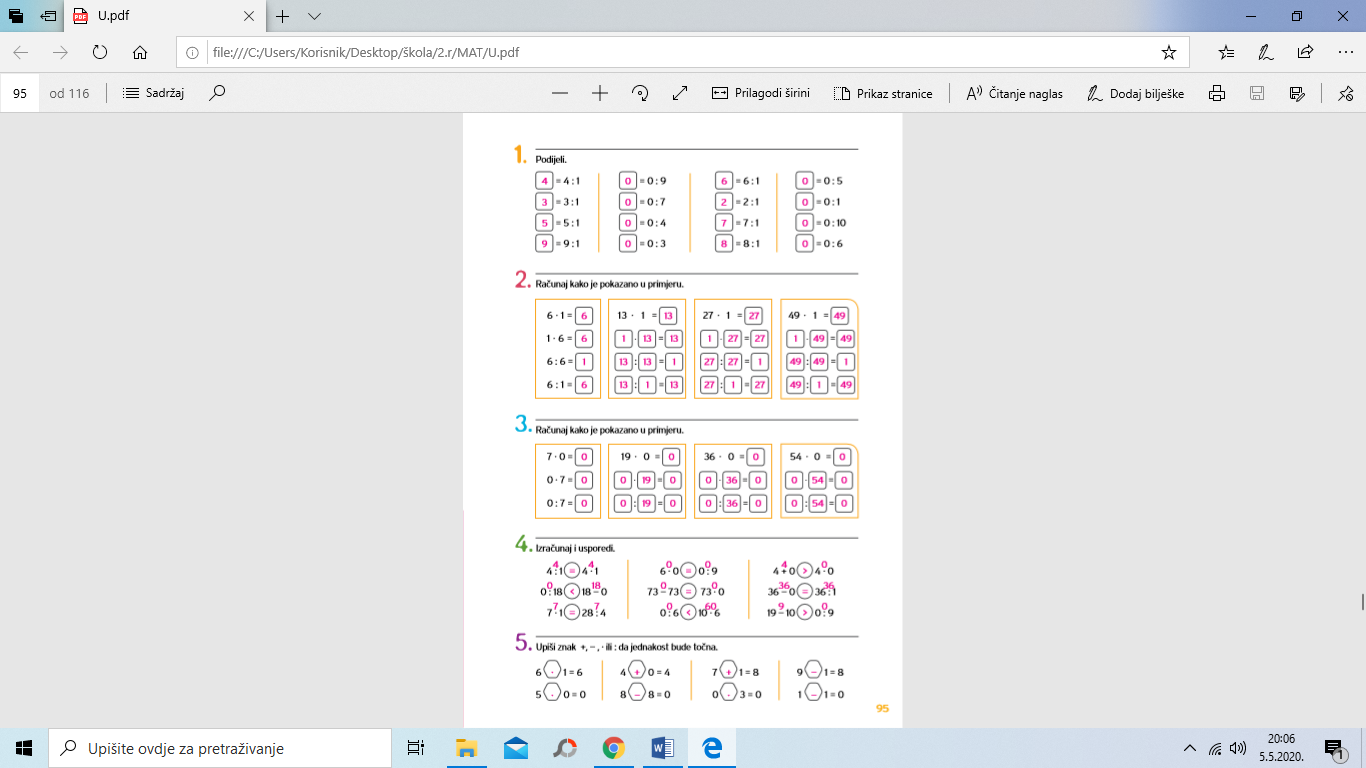 